BOLETIM DE INSCRIÇÃO DE AGENTE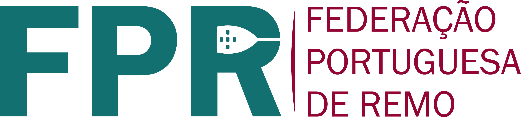 ÉPOCA 202 / 202 COMPROMISSO DE ÉTICA – #EUREMOJUSTOTIPO DE AGENTETIPO DE INSCRIÇÃOTIPO DE INSCRIÇÃOATLETA   Escolar:    Adaptado:   Tipo: NOVA INSCRIÇÃO   REVALIDAÇÃO  NOVA INSCRIÇÃO   REVALIDAÇÃO  DELEGADO   DIRIGENTE  TREINADOR    TPDT:      MUDANÇA DE CLUBE  LICENÇA FPR:      IDENTIFICAÇÃO DO AGENTEIDENTIFICAÇÃO DO AGENTEIDENTIFICAÇÃO DO AGENTEIDENTIFICAÇÃO DO AGENTEIDENTIFICAÇÃO DO AGENTEIDENTIFICAÇÃO DO AGENTEIDENTIFICAÇÃO DO AGENTEIDENTIFICAÇÃO DO AGENTEIDENTIFICAÇÃO DO AGENTEIDENTIFICAÇÃO DO AGENTEIDENTIFICAÇÃO DO AGENTEIDENTIFICAÇÃO DO AGENTEIDENTIFICAÇÃO DO AGENTEIDENTIFICAÇÃO DO AGENTEDATA DO EMDDATA DO EMDDATA DO EMDDATA DO EMDDATA DO EMDNº VINHETANº VINHETANOME BI/CC/PASSAP.BI/CC/PASSAP.BI/CC/PASSAP.BI/CC/PASSAP.VALIDADE VALIDADE VALIDADE VALIDADE VALIDADE VALIDADE NIFMORADAMORADACÓDIGO POSTALCÓDIGO POSTALCÓDIGO POSTALCÓDIGO POSTALCÓDIGO POSTAL-LOCALIDADELOCALIDADELOCALIDADELOCALIDADELOCALIDADELOCALIDADEDISTRITODISTRITODISTRITODISTRITOTELEFONETELEFONEE-MAILE-MAILE-MAILE-MAILDATA NASC.DATA NASC.DATA NASC.GÉNEROGÉNEROGÉNERONATURALIDADENATURALIDADENATURALIDADENATURALIDADENATURALIDADENACIONALIDADENACIONALIDADENACIONALIDADECLUBE INDIVIDUAL DECLARAÇÃO DO CLUBE (Obrigatório):Declaramos que os dados do atleta foram validados pelo clube, através da exibição presencial do documento legal de identificação.DECLARAÇÃO DO CLUBE (Obrigatório):Declaramos que os dados do atleta foram validados pelo clube, através da exibição presencial do documento legal de identificação.DECLARAÇÃO DO CLUBE (Obrigatório):Declaramos que os dados do atleta foram validados pelo clube, através da exibição presencial do documento legal de identificação.Data:      Assinatura do responsável/técnico do ClubeData:      Assinatura do responsável/técnico do ClubeATLETAS - EU VOU…ENCARREGADOS DE EDUCAÇÃO - EU VOU…ENCARREGADOS DE EDUCAÇÃO - EU VOU…Ter sempre presente que o desporto, para além da atividade física e intelectual, tem por base valores de AMIZADE, TOLERÂNCIA, RESPEITO e DISCIPLINATer sempre presente que o meu filho faz desporto para se DIVERTIRTer sempre presente que o meu filho faz desporto para se DIVERTIRRecusar e Denunciar fraudes ou manipulação de resultados, defendendo sempre a VERDADE DESPORTIVAEnsinar que o esforço para conseguir fazer melhor é tão importante como ganharEnsinar que o esforço para conseguir fazer melhor é tão importante como ganharTratar os meus adversários desportivos com educação e cortesia, defendendo a sua integridade física e mentalAplaudir o papel e o esforço dos treinadores e dos árbitrosAplaudir o papel e o esforço dos treinadores e dos árbitrosRespeitar todos os agentes desportivos (dirigentes, treinadores, árbitros, etc.) e os espectadores, em todos os momentos, nas competições e fora delasEnsinar o meu filho que os árbitros são elementos de autoridade nas competições e têm de ser respeitadosEnsinar o meu filho que os árbitros são elementos de autoridade nas competições e têm de ser respeitadosRepudiar a dopagemEstar sempre a encorajar, pois esse é o meu papelEstar sempre a encorajar, pois esse é o meu papelAdmirar e aplaudir todos os bons desempenhos, tanto dos meus colegas como dos meus adversáriosNão esquecer que o meu filho só aprende o que lhe é ensinado e que o espírito desportivo começa em casa.Não esquecer que o meu filho só aprende o que lhe é ensinado e que o espírito desportivo começa em casa.Aceito ser licenciado pelo clube acima descrito e comprometo-me estar em condições para praticar a modalidade.Aceito que o meu educando seja filiado pelo clube acima descrito e asseguro que está em condições para praticar a modalidade.Aceito que o meu educando seja filiado pelo clube acima descrito e asseguro que está em condições para praticar a modalidade.Aceito que os meus dados sejam utilizados pela FPR e entidades associadas à FPRAceito que os dados do meu educando sejam utilizados pela FPR e entidades associadas à FPRAceito que os dados do meu educando sejam utilizados pela FPR e entidades associadas à FPRData:      Data:      Nome:      AssinaturaAssinatura:Assinatura: